5 ноября 2022 года состоялись соревнования по настольному теннису среди членов профсоюза в рамках Спартакиады работников системы образования Аликовского района в 2022-2023 учебном году.В соревнованиях участвовали команды, состоящие из 2 мужчин и 1 женщины. Несмотря на весьма ощутимый дух борьбы в зале царила дружественная и жизнерадостная атмосфера. Сколько радости и восторга вызывала у каждого игрока успешная подача теннисного мяча.
В результате команда нашей школы заняла 3 место. В личном зачете отличился наш работник Юдин Александр Георгиевич, он занял 3 место.Поздравляем участников с призовым местом и желаем дальнейших спортивных успехов!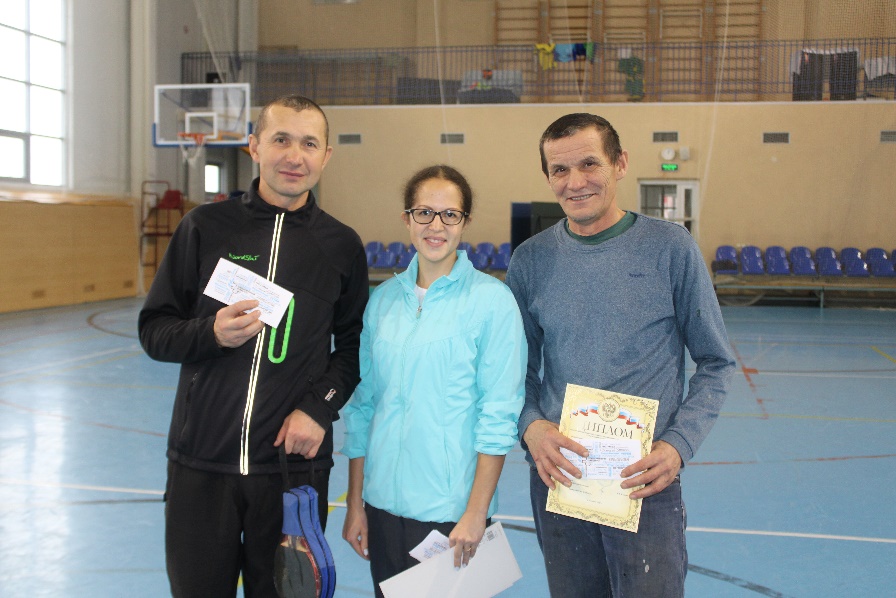 